Social Media TipsStart by asking “What is my pedagogical goal for this tool”?Which learning outcomes will be achieved through the use of this tool?What are the expectations of students (frequency, content and behavior)Possible tools: Twitter, FB, LinkedIn, Google+, Storify, Picassa, Diigo, FlickrThe best tool is one that you feel comfortable usingThink about what e-mail account you will use, username and password. Will you use same account each semester or a new one?If using FB consider hiding the identity of “fans” or those that like the pageRSS feed widgetTwitter:Create course accountUser name should in some way correspond to courseAsk students to follow courseYou can: post course updatesremindersin and out of class discussionsshare and collect resourcesQ & A“muddiest” point (use # as way to identity what topics or ideas students may not be understanding)Many students have the Twitter app on their smartphones. You can ask them to set up text notifications. Monitor Tweets using http://www.twazzup.com/, https://hootsuite.com/, http://tweetdeck.com/,  http://visibletweets.com/Diigo, Delicious, Picasa, Flickr, Vimeo and YouTube best for gathering, saving, tagging and sharing contentConsider creating a YouTube playlist. You can even embed the link right in BlackboardCreate a Flickr group so students can:upload and share images or pictureslearn about copyright and Creative Commons licensepractice writing skills (post a picture and have students collaboratively tell a story)Use YouTube for:Practicing critical watching skillsDocumentation (interviews, reflections, exploration of a topic, research)PresentationsCreative assignments such as advertising or expressing an idea through media rather than textRemember to check the copyright/creative commons. Check with the library if you aren’t sure!Teach search and evaluation skillsBe aware of ADA complianceBe sure content you use is compatible across devicesConsider whether you will create a rubric for assessment/provide formative assessment or simply track number of postsStudent supportIn what ways does course need to be redesigned to allow for use of social media in or outside of class?Verify hashtag not already being used by someone elseHow will you verify whose posting? (student may set up account with a username that does not indicate their identity). You may want to create a list of student names and identitiesMake sure you are fluent in the tool before you introduce it to students
Social Media Tips by Patrice Torcivia Prusko is licensed under a Creative Commons Attribution 4.0 International License.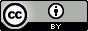 